Apprendredans sonjardin.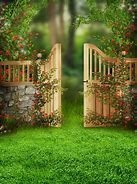 Mathématiques Dénombrer 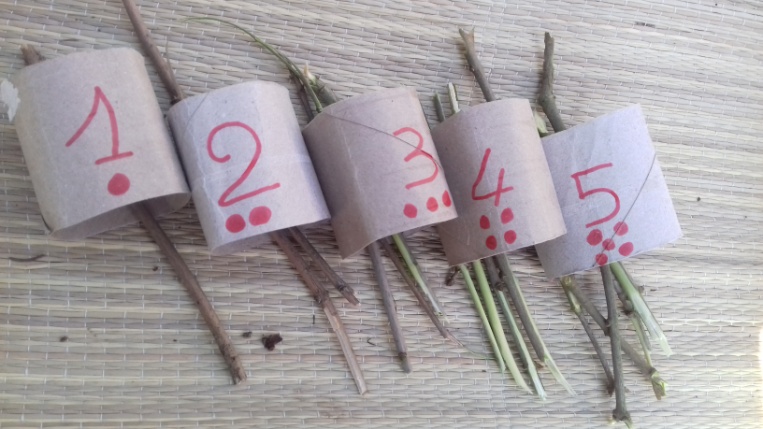 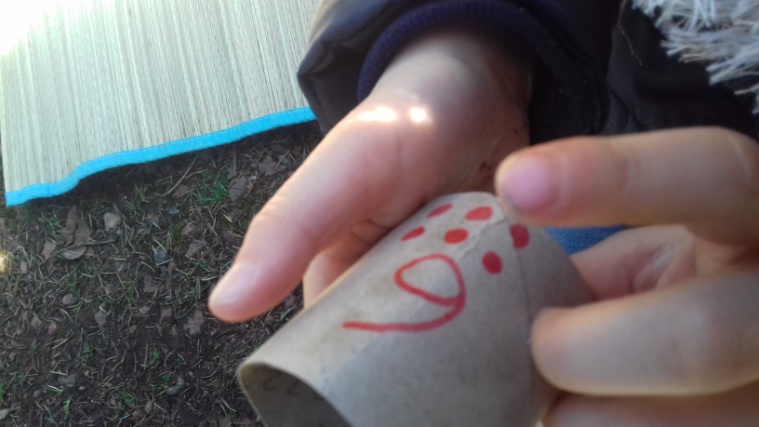 Calculer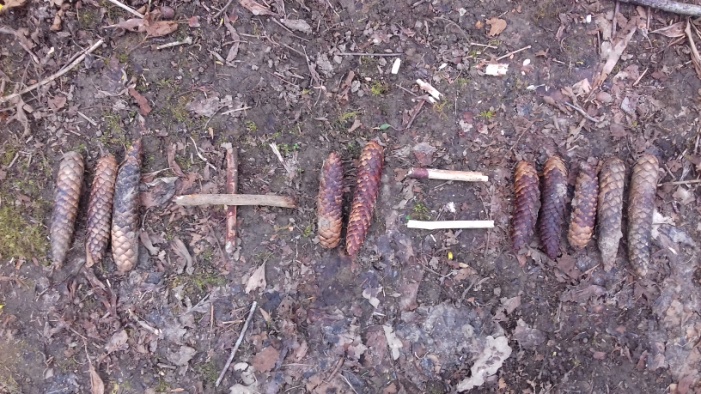 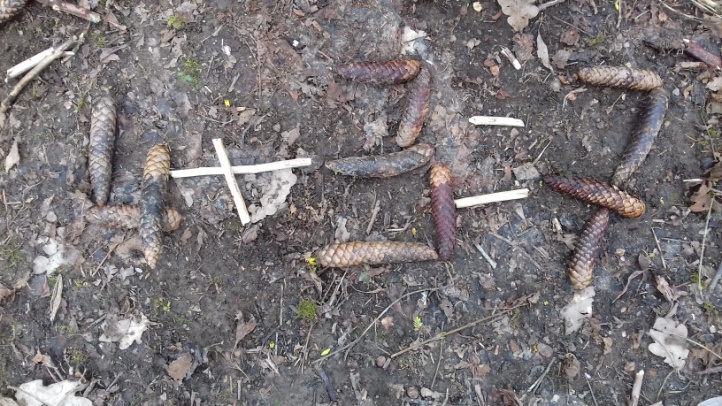 Les grandeurs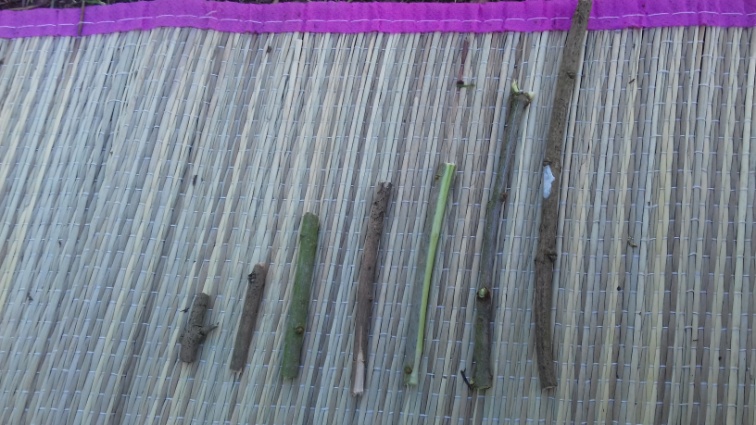 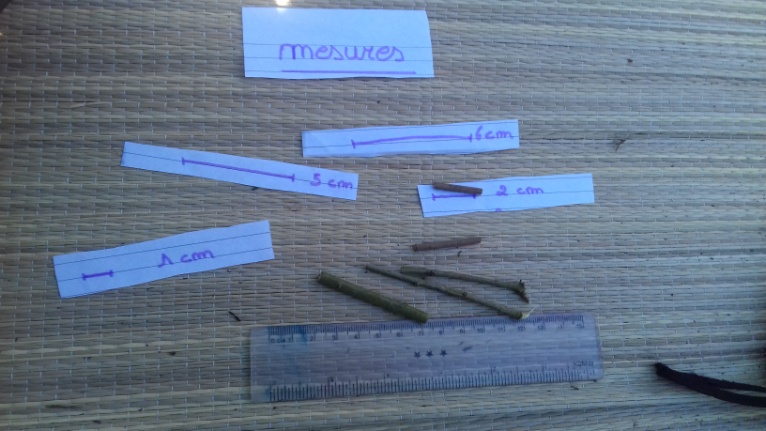 +=-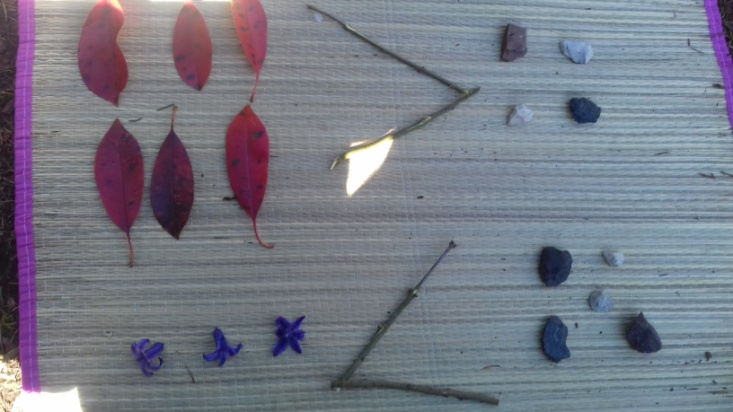 Algorithme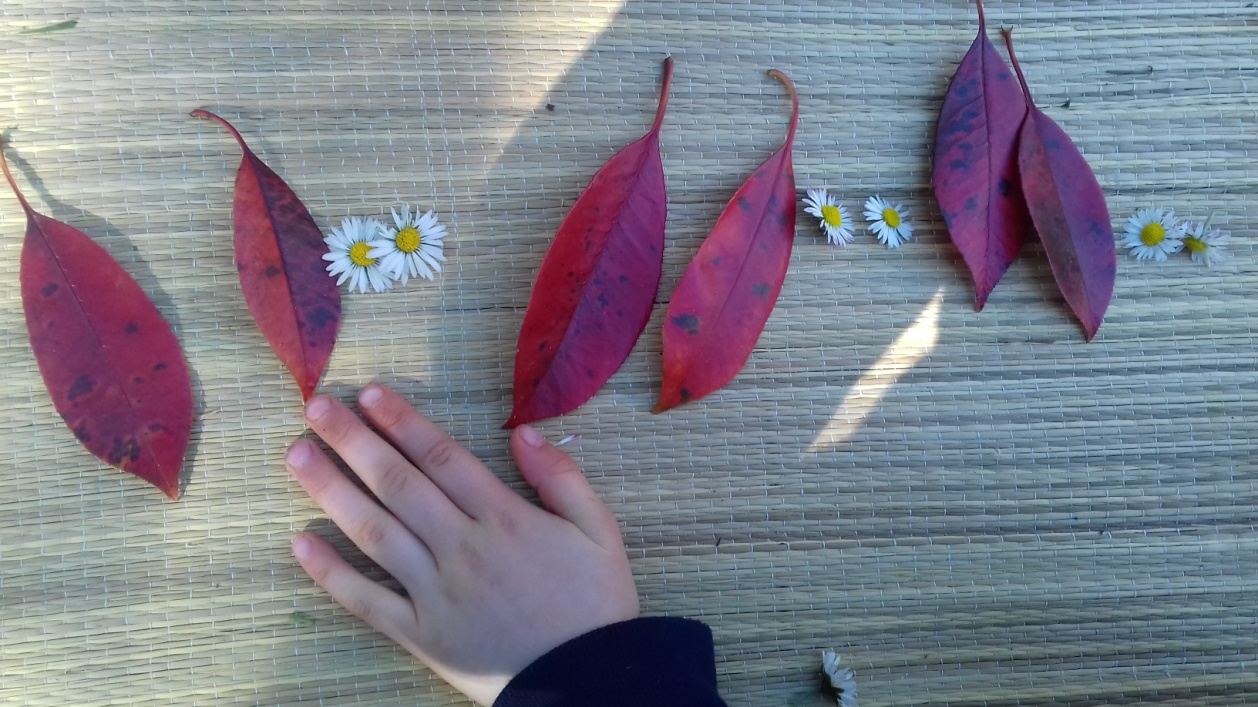 Les formes géométriques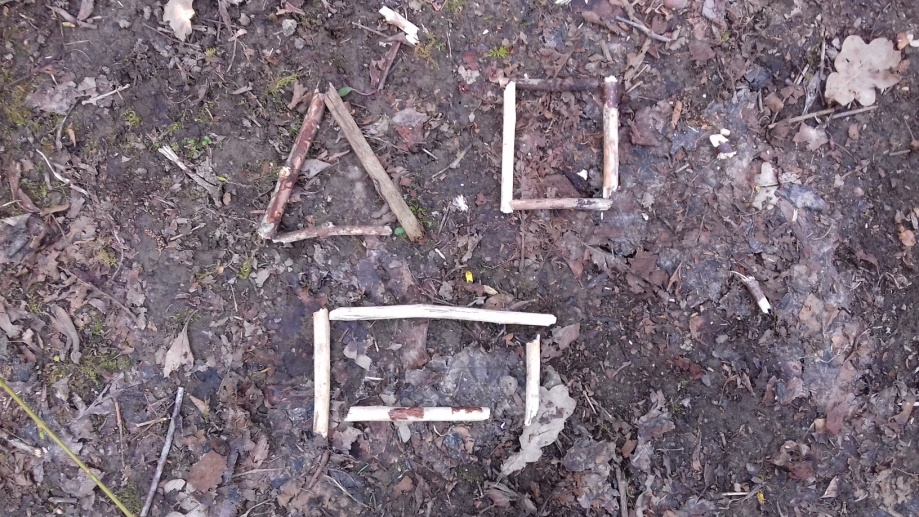 Les fractions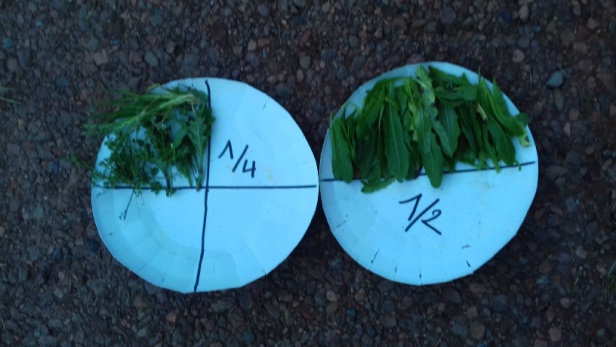 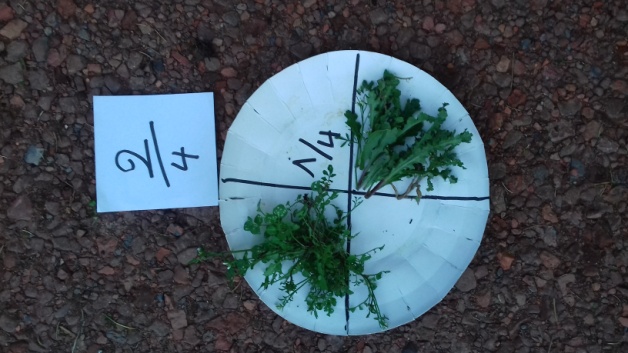 L’espace et les composantes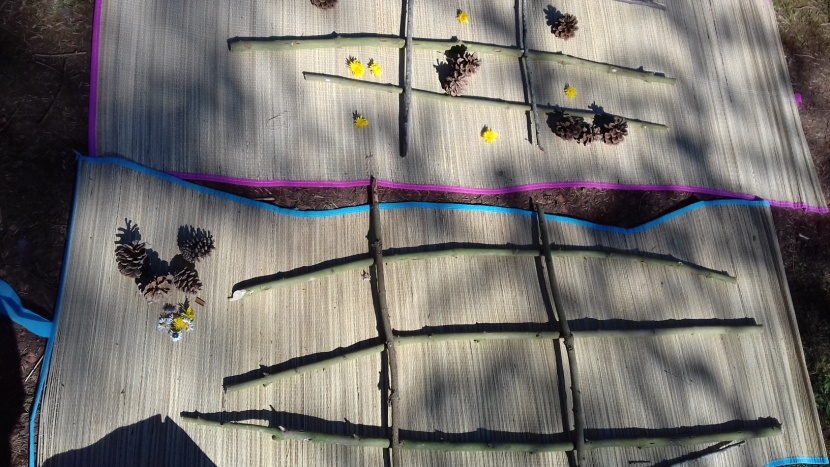 (faire le même modèle)Tableau à double entrée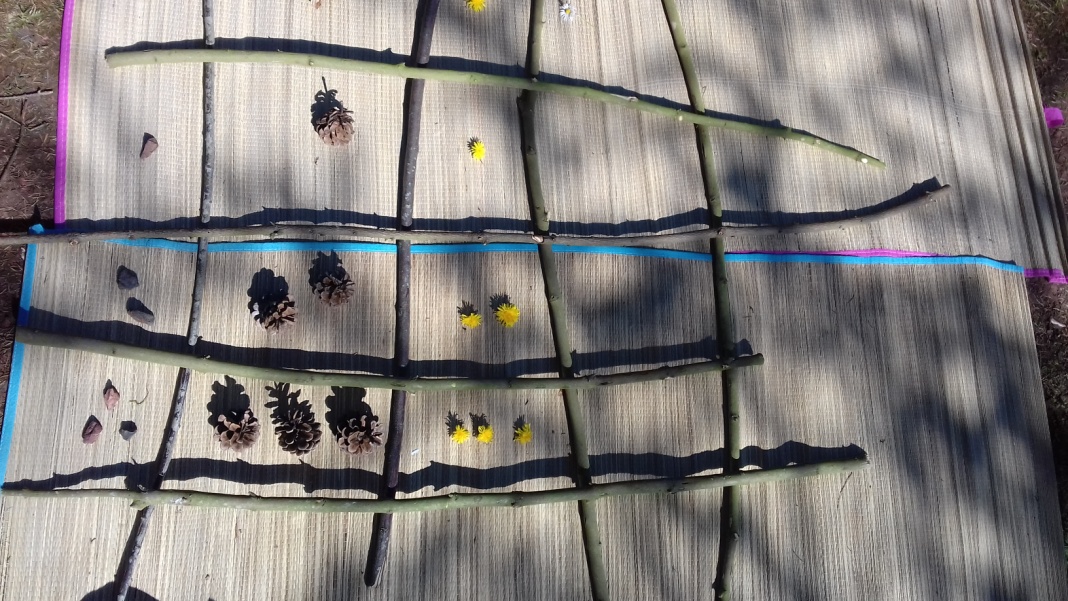 M², CM²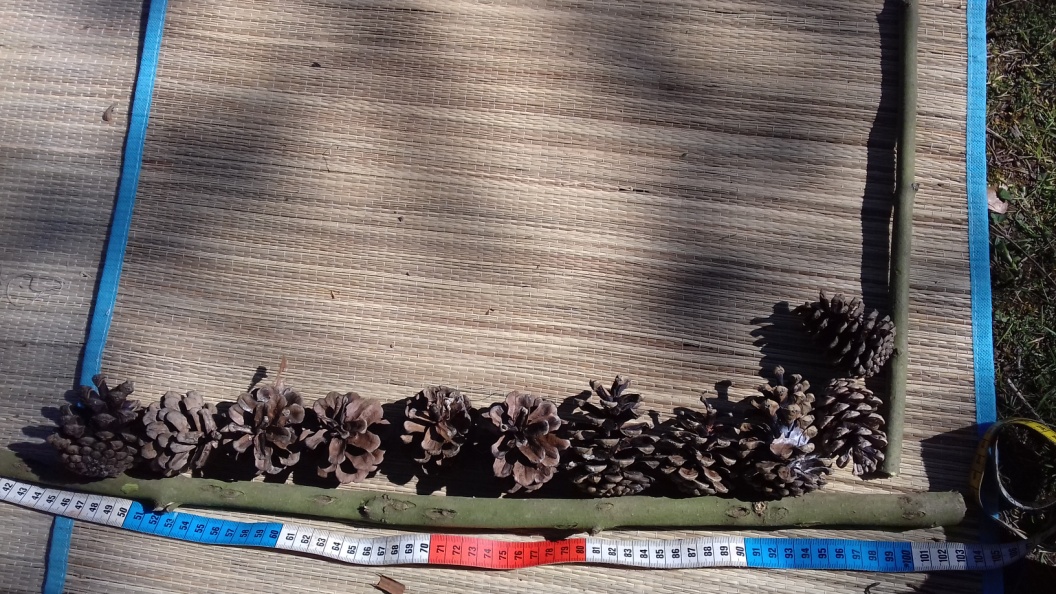 Graphisme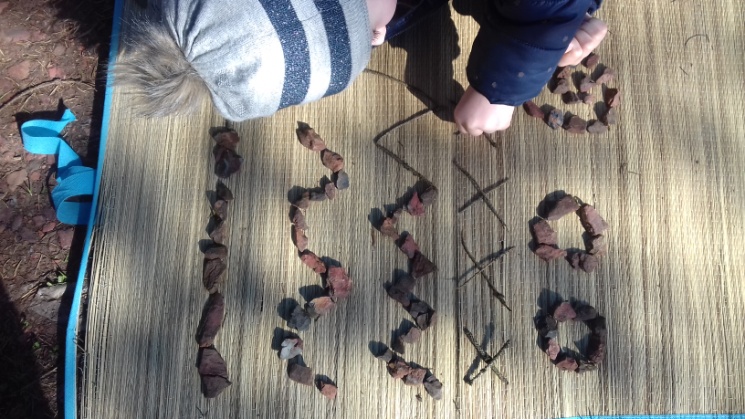 FrançaisÉcrire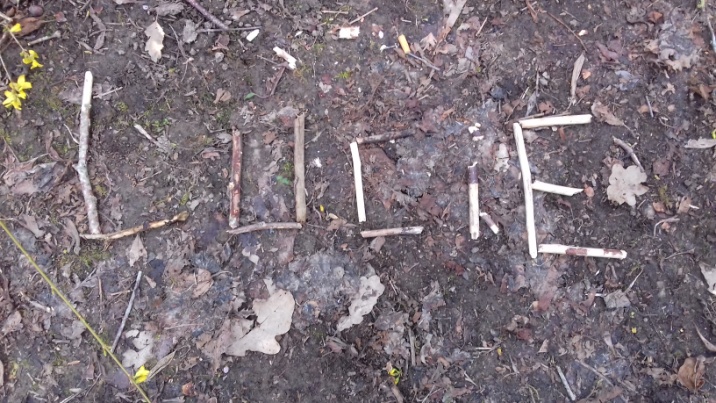 Savoir-lire-/savoir-écouter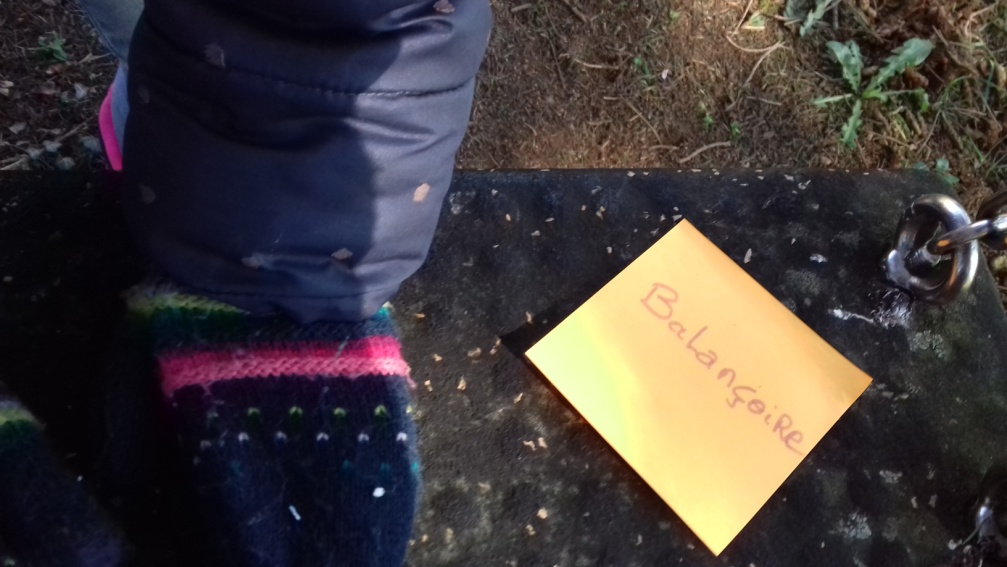 Arts plastiquesLes couleurs 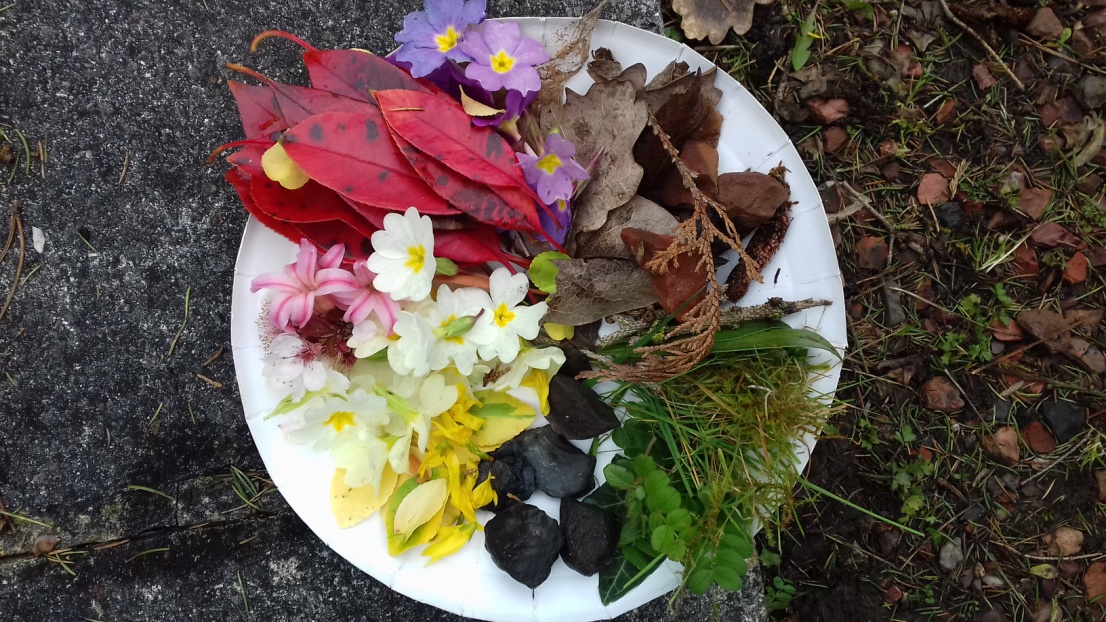 Créer /s’exprimer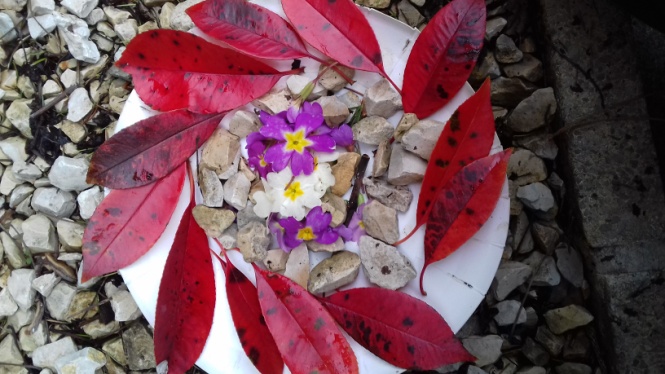 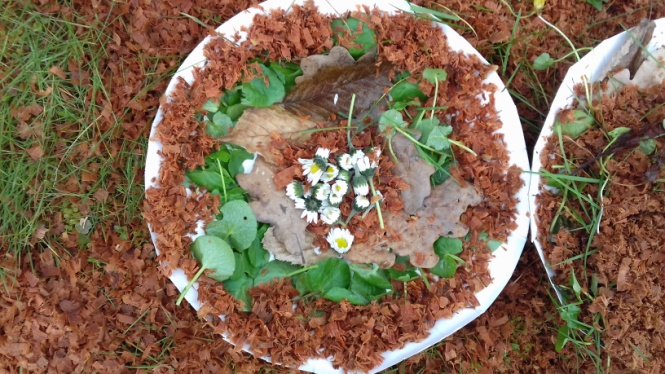 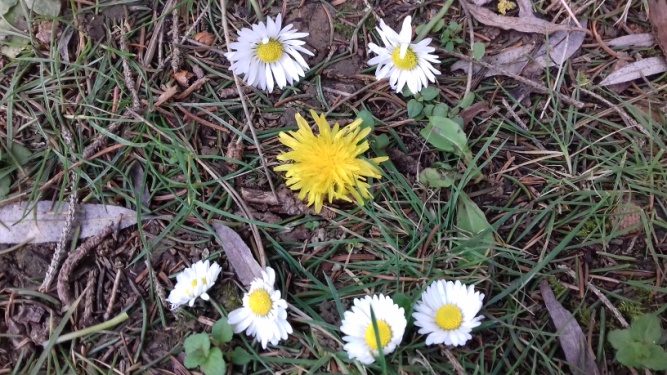 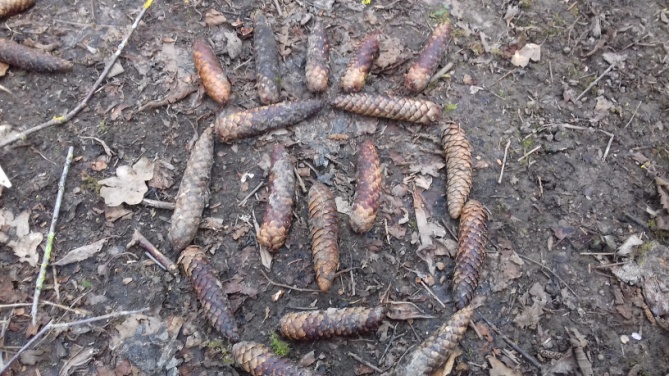 Eveil : observationsJardin a la loupe 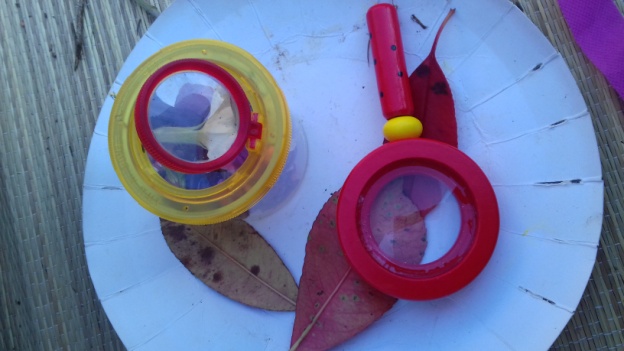 Les petites bêtes 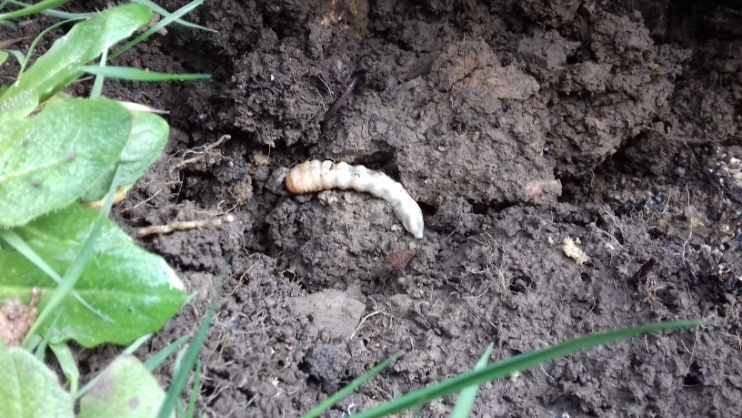 Les noms des arbres et fleurs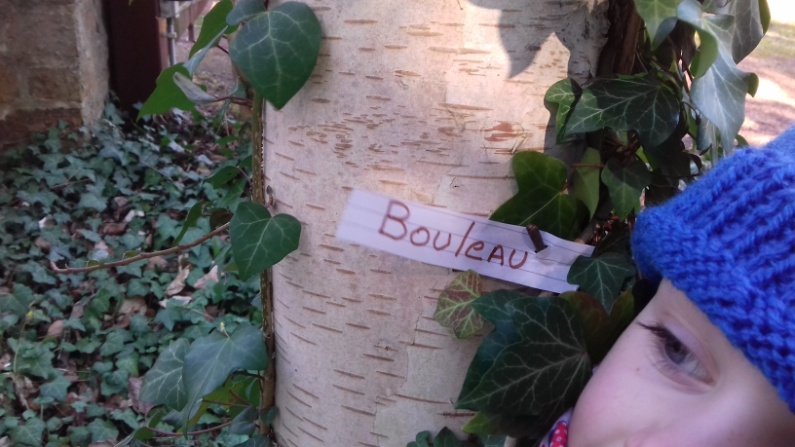 Les sensVoir avec un miroir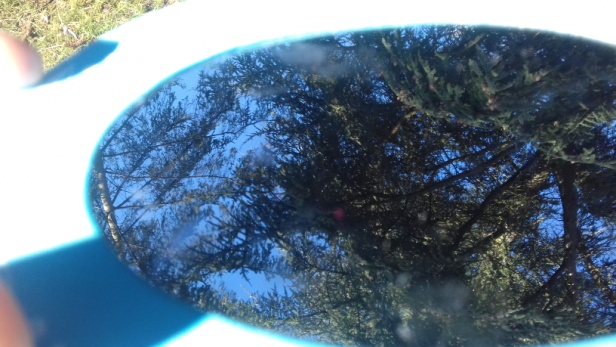 Toucher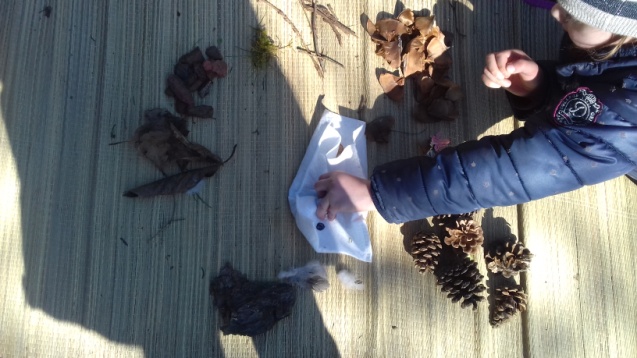 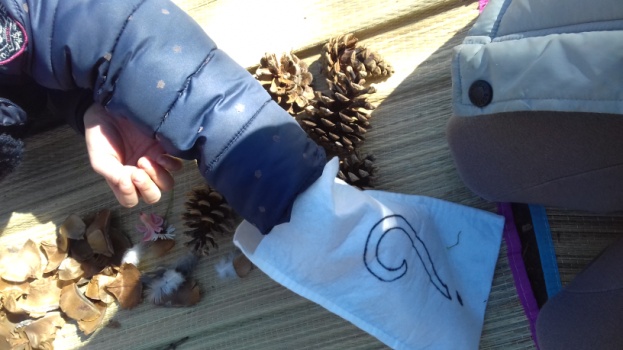 Entendre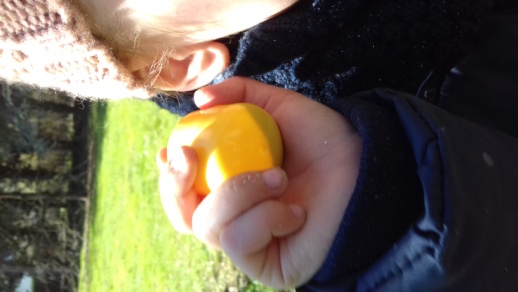 SentirLes Fleurs du jardinSchéma corporel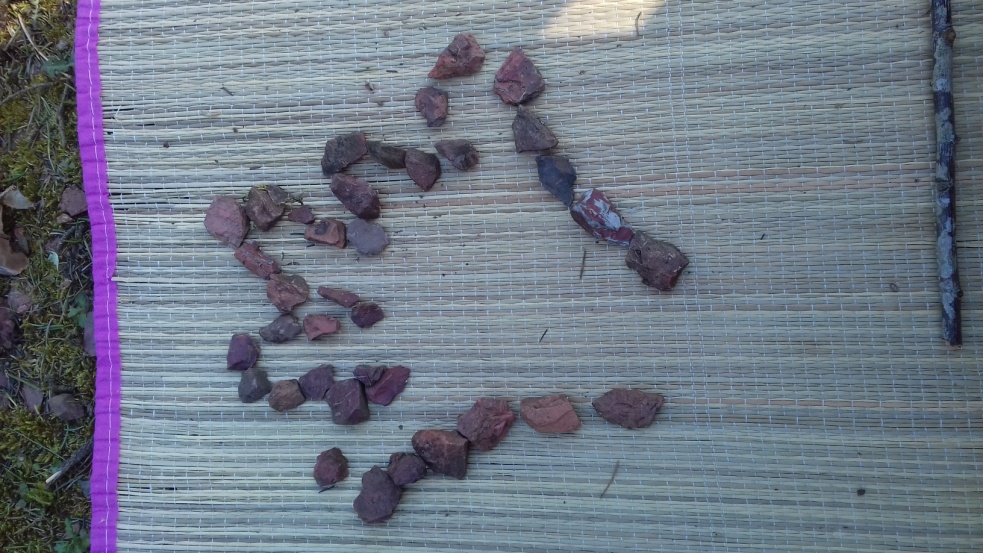 Contourner son corps, mains,Courir, sauter, marcher, grimper dans son jardin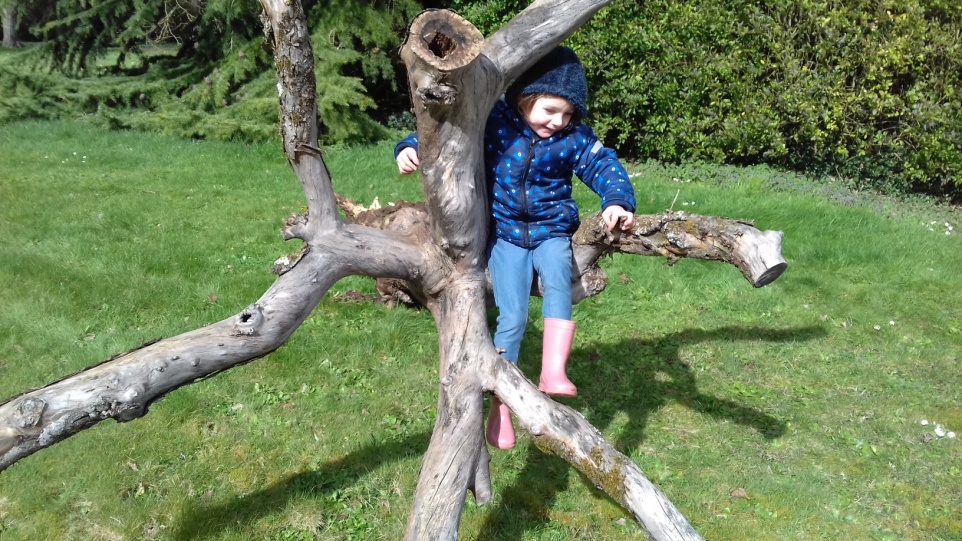 Mes émotions (et verbalise)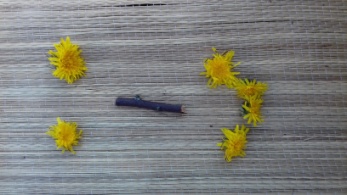 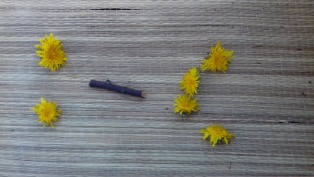 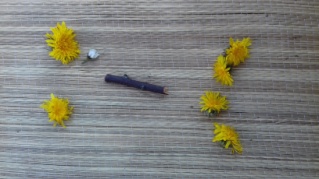 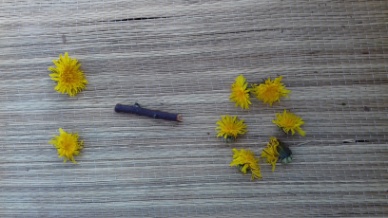 MusiqueJeux de rythme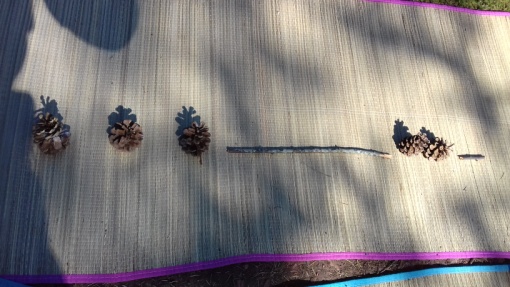 Ex : 3 courts/1long/2courts/1moyenLa la la/laaaaaaaa/la la/laaaa.Je vous souhaite des moments d’amusements ludiques dans votr jardin.PS : Merci à Lucie-Line qui a participer à l’élaboration du petit dossier.Madame Dorothée.